מכרז פומבי מס' 11/2020: להשכרת נכס בשד' ארלוזורוב עפולהמסמך שאלות הבהרה במסגרת שאלת הבהרה שהוגשו למכרז שבנדון ובהתאם למועדים שנקבעו, להלן השאלות והתייחסות המזמינה:                                                                        בברכה,נתנאל כהן- מנכ"ל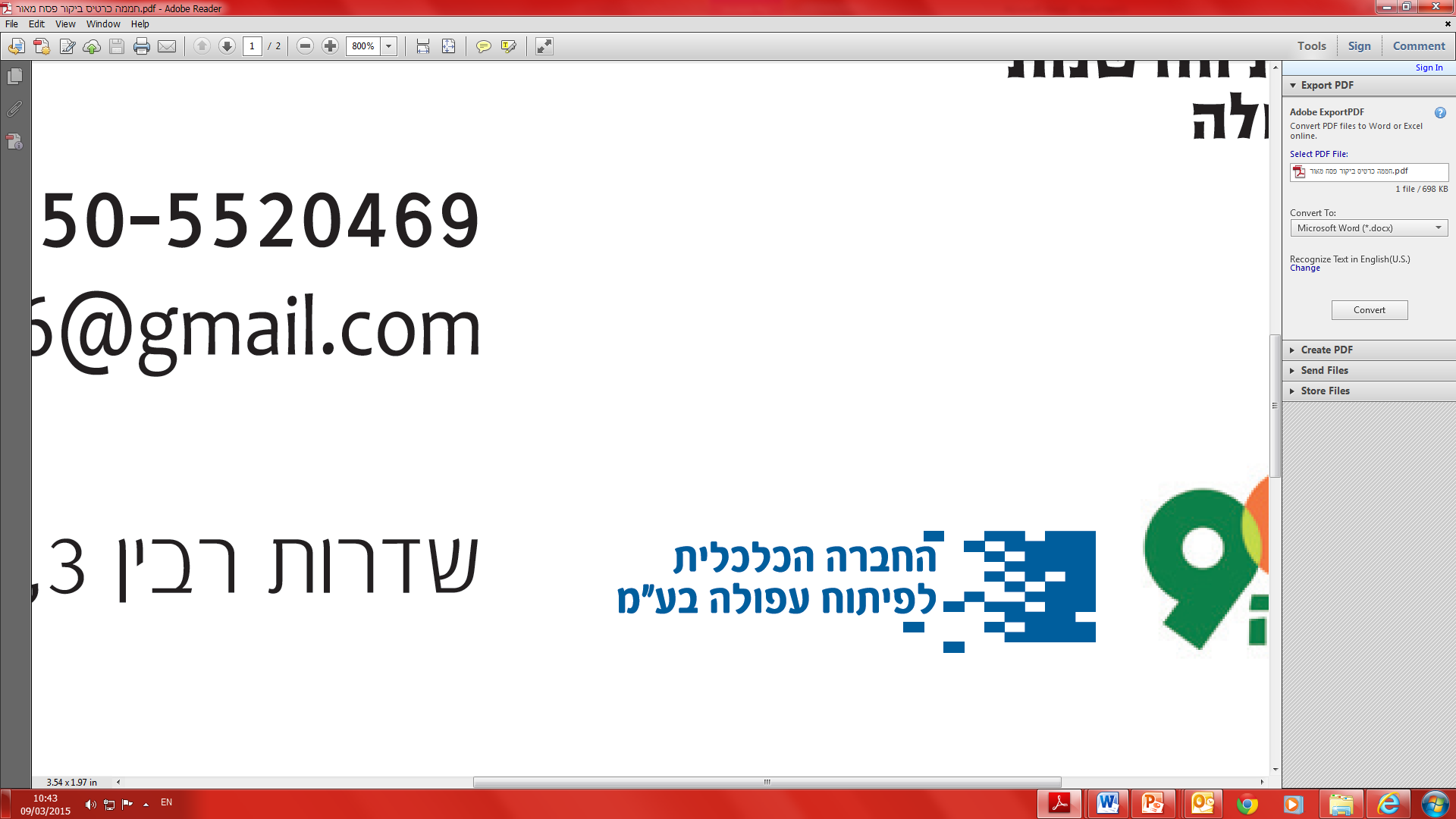 מס"דשאלהתשובה1נוכח הידוק הסגר הצפוי בימים הקרובים, האם יהיה שינוי במועדי המכרז?כן, המכרז הוארך עד לתאריך 24.1.20212האם תתאפשר הפעלת המושכר באמצעות זכיין מטעמו של הזוכה, שיהיה בר רשות מטעם הזוכה בנכס?הכוונה היא שהזכיין יקים תאגיד נפרד, אשר יישא בכל החיובים של הזוכה, ובכלל זה גם בתשלום דמיהשכירות, ומתן הערבויות, וזאת מבלי לשחרר את הזוכה מחיוביו, כפי שנהוג אצל המציעה מזה שניםרבות בסניפיה השונים.בכפוף לאישור החברה תתאפשר הפעלת העסק במושכר על ידי צד שלישי. במקרה כה יחולו הוראות סעיף 7.4 להסכם המצורף למכרז.3מהו גודלו ומיקומו של השילוט המתוכנן על ידי החכ"ל על גג המבנה? מהם התנאים לשכור שילוט זה?אין תכנון ספציפי. החברה תהא רשאית לעשות שימוש בגג המבנה כאמור. נכון לשעה זו אין תכנון ספציפי לגודל או מיקום ואף לא לאופן ההפעלה (האם באמצעות החברה, באמצעות זכיין או בכל דרך אחרת). במענה לשאלה האחרונה הרי שתנאים לשכירת שטח מהחברה הינם זכייה במכרז המפורסם על ידה או בהליך אחר בהתאם לדרישות הדין לפי העניין. 4עמוד 7 סעיף -13.2 נבקש לגרוע את המילים: "פוליסות ביטוח"נותר ללא שינוי 5עמוד 16 סעיף -7.7 נבקש לגרוע את המילים: "למושכר ולצדדים ג' לרבות ביטוח תאונות אישיותו/או רכוש ו/או חבות מעבידים"נותר ללא שינוי 6נספח ה' )אישור ביטוח(- שם מבקש האישור- נבקש לגרוע את המילים:" מי מטעמה"נותר ללא שינוי 7שם המבוטח- נבקש לגרוע את המילים: "ו/או המשכיר ו/או המבוטח הראשי "נותר ללא שינוי 8פרק רכוש- נבקש לגרוע את המילים:4.5.1 . "השקעות תוספות וצמודות",4.5.2 . נבקש לגרוע את המילים: "הרחבות יכללו כה"ס כולל בהעברה ושכירות 24 חודשים" , נבקשלגרוע את המילים:" "נזק ראשון"4.5.3 . נבקש לגרוע קוד 312 324 ,318 ,מאושר9פרק צד ג ' -4.6.1 . נבקש לגרוע קוד 304, 3184.6.2 . נבקש לגרוע מלל- ביטול סייג רשלנות רבתימאושר10.בנוסח הערבות מצוין שיש להצמיד את המדד למדד "שהיה ידוע במועד האחרון להגשת הצעות למכרז, קרי מדד חודש דצמבר 2020...."יש פה בעיה כיוון שהמדד האחרון הידוע במועד הגשת המסמכים יהיה מדד נובמבר 2020.לאור שאלות שהועלו ועקב טעות סופר במסמכי המכרז מבהירה בזאת המזמינה  כי היא תקבל הצעות להן צורפו ערבויות המוצמדות גם לחודש דצמבר וגם לחודש נובמבר כתקינות . 